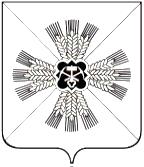 КЕМЕРОВСКАЯ ОБЛАСТЬАДМИНИСТРАЦИЯ ПРОМЫШЛЕННОВСКОГО МУНИЦИПАЛЬНОГО ОКРУГАПОСТАНОВЛЕНИЕот «24» января 2024 № 36-Ппгт. ПромышленнаяО внесении изменений в постановление администрации Промышленновского муниципального округа от 27.10.2021 № 1789-П  «Об утверждении Перечня главных администраторов доходов бюджета Промышленновского муниципального округа» (в редакции постановлений от 22.12.2021 № 2006-П, от 26.01.2022 № 47-П, от 05.03.2022 № 332-П, от 16.03.2022 № 385-П, от 22.03.2022 № 418-П, от 08.04.2022 № 512-П,от 05.07.2022 № 924-П, от 19.08.2022 № 1094-П, от 09.09.2022 № 1198-П, от 02.12.2022 № 1562-П, от 14.12.2022 № 1617-П, от 24.01.2023 №73-П, от 02.02.2023 № 94-П, от 05.04.2023 № 382-П, от 03.07.2023 № 812-П, от 31.08.2023 № 1053-П, от 29.09.2023 № 1135-П, от 14.12.2023 № 1428-П)В соответствии с пунктом 3.2 статьи 160.1 Бюджетного кодекса Российской Федерации:Внести изменения в постановление администрации Промышленновского муниципального округа от 27.10.2021 № 1789-П  «Об утверждении Перечня главных администраторов доходов бюджета Промышленновского муниципального округа» (в редакции постановлений от 22.12.2021 № 2006-П, от 26.01.2022 № 47-П, от 05.03.2022 № 332-П, от 16.03.2022 № 385-П, от 22.03.2022 № 418-П, от 08.04.2022 № 512-П, от 05.07.2022 № 924-П, от 19.08.2022 № 1094-П, от 09.09.2022 № 1198-П, от 02.12.2022 № 1562-П, от 14.12.2022 № 1617-П, от 24.01.2023 № 73-П, от 02.02.2023 № 94-П, от 05.04.2023 № 382-П, от 03.07.2023 № 812-П, от 31.08.2023 № 1053-П, от 29.09.2023 № 1135-П, от 14.12.2023 № 1428-П) (далее – постановление), согласно приложению к настоящему постановлению:2. Настоящее постановление подлежит размещению на официальном сайте администрации Промышленновского муниципального округа в сети Интернет.3. Контроль за исполнением настоящего постановления возложить на и.о. заместителя главы Промышленновского муниципального округа   А.П. Безрукову. 4. Настоящее постановление вступает в силу с момента подписания.Исп. И.А. Овсянниковател.7-44-14УТВЕРЖДЕН  постановлением администрации Промышленновского муниципального округа
от «24» января 2024 № 36-ПКоды бюджетной классификации Российской Федерации в Перечне изложить в новой редакции:	                       И.о. заместителя главыПромышленновского муниципального округа                                                                                                                    А.П. Безрукова                                   Глава Промышленновского муниципального округа                 С.А. ФедарюкКод бюджетной классификации Российской ФедерацииКод бюджетной классификации Российской ФедерацииНаименование главного администратора доходов бюджета Промышленновского муниципального округаглавного админи-стратора доходовглавного администратора доходовНаименование главного администратора доходов бюджета Промышленновского муниципального округа916Управление по жизнеобеспечению и строительству администрации Промышленновского муниципального округа9161 17 15020 14 2534 150Инициативные платежи, зачисляемые в бюджеты муниципальных округов (Благоустройство территории памятника (текущий ремонт), расположенного по адресу: 652394, Кемеровская область - Кузбасс, Промышленновский муниципальный округ, с.Журавлево, ул. Центральная, з/у 45б (Вагановская сельская территория)9161 17 15020 14 2535 150Инициативные платежи, зачисляемые в бюджеты муниципальных округов (Благоустройство территории кладбища (текущий ремонт), расположенной по адресу: 652385, Кемеровская область - Кузбасс, Промышленновский муниципальный округ, д. Ушаково, 150м на запад от д.№6 по ул.Заречная (Калинкинская сельская территория)9161 17 15020 14 2536 150Инициативные платежи, зачисляемые в бюджеты муниципальных округов (Благоустройство места массового отдыха (текущий ремонт), расположенного по адресу: 652380, Кемеровская область - Кузбасс, Промышленновский муниципальный округ, д. Пор - Искитим, ул.Советская, з/у 5а (Лебедевская сельская территория)9161 17 15020 14 2537 150Инициативные платежи, зачисляемые в бюджеты муниципальных округов (Благоустройство игровой площадки (текущий ремонт), расположенной по адресу: 652380, Кемеровская область - Кузбасс, Промышленновский муниципальный округ, рзд. Новый Исток, ул.Молодежная, д.28а (Окуневская сельская территория)9161 17 15020 14 2539 150Инициативные платежи, зачисляемые в бюджеты муниципальных округов (Благоустройство места отдыха населения пгт.Промышленная (текущий ремонт), расположенного по адресу: 652380, Кемеровская область -Кузбасс, Промышленновский муниципальный округ, пгт.Промышленная, ул.Звездная, з/у 4а (пгт. Промышленная)9161 17 15020 14 2540 150Инициативные платежи, зачисляемые в бюджеты муниципальных округов (Благоустройство места массового отдыха (текущий ремонт), расположенного по адресу: 652376, Кемеровская область - Кузбасс, Промышленновский муниципальный округ, д. Колычево, ул.Весенняя, з/у 14/4 (Плотниковская сельская территория)9161 17 15020 14 2541 150Инициативные платежи, зачисляемые в бюджеты муниципальных округов (Благоустройство территории кладбища (текущий ремонт), расположенной по адресу: 652399, Кемеровская область - Кузбасс, Промышленновский муниципальный округ, 200м на юго - запад от д. Пархаевка (Пушкинская сельская территория)9161 17 15020 14 2543 150Инициативные платежи, зачисляемые в бюджеты муниципальных округов (Благоустройство территории кладбища (текущий ремонт), расположенной по адресу: 652393, Кемеровская область - Кузбасс, Промышленновский муниципальный округ, с. Тарасово, 160 м на север от д. №8 по ул. Терентьева (Тарасовская сельская территория)9161 17 15020 14 2544 150Инициативные платежи, зачисляемые в бюджеты муниципальных округов (Благоустройство территории кладбища (текущий ремонт), расположенной по адресу: 652391, Кемеровская область - Кузбасс, Промышленновский муниципальный округ, п. Тарсьма, примерно в 110 м по направлению на юг от дома по ул. Центральная, 10 (Титовская сельская территория)